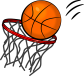 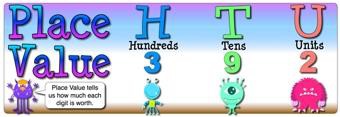 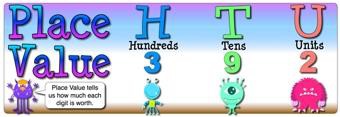 Topic work:We will learn about the lives of significant individuals in the past who have contributed to national and international achievements. To do this we will focus on the Victorians.Knowledge and understanding of events, people and changes in the pastDescribe the differences between then and nowHistorical enquiryAsk questions about the past.Use a wide range of information to answer questions.Chronological understandingUnderstand and use the words past and present when telling others about an event.Use a timeline to place important events.Historical interpretationLook at and use books and pictures, stories, eye witness accounts, pictures, photographs, artefacts, historic buildings, museums, galleries, historical sites and the internet to find out about the past.Religious EducationWe will be focussing on Christianity. The key question is: What did Jesus teach?Topic work:We will learn about the lives of significant individuals in the past who have contributed to national and international achievements. To do this we will focus on the Victorians.Knowledge and understanding of events, people and changes in the pastDescribe the differences between then and nowHistorical enquiryAsk questions about the past.Use a wide range of information to answer questions.Chronological understandingUnderstand and use the words past and present when telling others about an event.Use a timeline to place important events.Historical interpretationLook at and use books and pictures, stories, eye witness accounts, pictures, photographs, artefacts, historic buildings, museums, galleries, historical sites and the internet to find out about the past.PHSE – Being Me in My WorldTo know about my self-worth Outcomes: Children will be able to: Identify positive aspects to themselvesComment on the impact of their own actions Make responsible choicesReligious EducationWe will be focussing on Christianity. The key question is: What did Jesus teach?Topic work:We will learn about the lives of significant individuals in the past who have contributed to national and international achievements. To do this we will focus on the Victorians.Knowledge and understanding of events, people and changes in the pastDescribe the differences between then and nowHistorical enquiryAsk questions about the past.Use a wide range of information to answer questions.Chronological understandingUnderstand and use the words past and present when telling others about an event.Use a timeline to place important events.Historical interpretationLook at and use books and pictures, stories, eye witness accounts, pictures, photographs, artefacts, historic buildings, museums, galleries, historical sites and the internet to find out about the past.PHSE – Being Me in My WorldTo know about my self-worth Outcomes: Children will be able to: Identify positive aspects to themselvesComment on the impact of their own actions Make responsible choicesPhysical Education Children will be doing a range of activities with our sports coachPlease bring your PE Kit on Monday.Topic work:We will learn about the lives of significant individuals in the past who have contributed to national and international achievements. To do this we will focus on the Victorians.Knowledge and understanding of events, people and changes in the pastDescribe the differences between then and nowHistorical enquiryAsk questions about the past.Use a wide range of information to answer questions.Chronological understandingUnderstand and use the words past and present when telling others about an event.Use a timeline to place important events.Historical interpretationLook at and use books and pictures, stories, eye witness accounts, pictures, photographs, artefacts, historic buildings, museums, galleries, historical sites and the internet to find out about the past.Cooking and Nutrition (CaN) – TUESDAYS! We will be learning about health and safety in the kitchen and will be introduced to chef  knives and how to chop safely.Physical Education Children will be doing a range of activities with our sports coachPlease bring your PE Kit on Monday.Topic work:We will learn about the lives of significant individuals in the past who have contributed to national and international achievements. To do this we will focus on the Victorians.Knowledge and understanding of events, people and changes in the pastDescribe the differences between then and nowHistorical enquiryAsk questions about the past.Use a wide range of information to answer questions.Chronological understandingUnderstand and use the words past and present when telling others about an event.Use a timeline to place important events.Historical interpretationLook at and use books and pictures, stories, eye witness accounts, pictures, photographs, artefacts, historic buildings, museums, galleries, historical sites and the internet to find out about the past.Computing: E- safetyWe will be learning coding. We will be learning how to create simple games using algorithms as well as ‘debugging’ code that does not run properly.Science – Healthy MeWhat humans need for healthy living. Keeping fit – making up fitness routines, e.g. at my desk, beside my desk, in PE.Fitness in the playground – which parts of the body are we exercising?What to eat? Rainbow foods. Classifying food.Trying something new to eat.Science – Healthy MeWhat humans need for healthy living. Keeping fit – making up fitness routines, e.g. at my desk, beside my desk, in PE.Fitness in the playground – which parts of the body are we exercising?What to eat? Rainbow foods. Classifying food.Trying something new to eat.Computing: E- safetyWe will be learning coding. We will be learning how to create simple games using algorithms as well as ‘debugging’ code that does not run properly.Science – Healthy MeWhat humans need for healthy living. Keeping fit – making up fitness routines, e.g. at my desk, beside my desk, in PE.Fitness in the playground – which parts of the body are we exercising?What to eat? Rainbow foods. Classifying food.Trying something new to eat.Science – Healthy MeWhat humans need for healthy living. Keeping fit – making up fitness routines, e.g. at my desk, beside my desk, in PE.Fitness in the playground – which parts of the body are we exercising?What to eat? Rainbow foods. Classifying food.Trying something new to eat.Parents	How Can You Help?Maths: Please help your child to practise their times, 2, 3, 4, 5 and 10 tables. Times tables rockstars is an excellent way to engage children.Reading: Books changed every Friday* Children are expected to read every night. Supplementary reading is always advised.PE kit every Tuesday. Parents	How Can You Help?Maths: Please help your child to practise their times, 2, 3, 4, 5 and 10 tables. Times tables rockstars is an excellent way to engage children.Reading: Books changed every Friday* Children are expected to read every night. Supplementary reading is always advised.PE kit every Tuesday. 